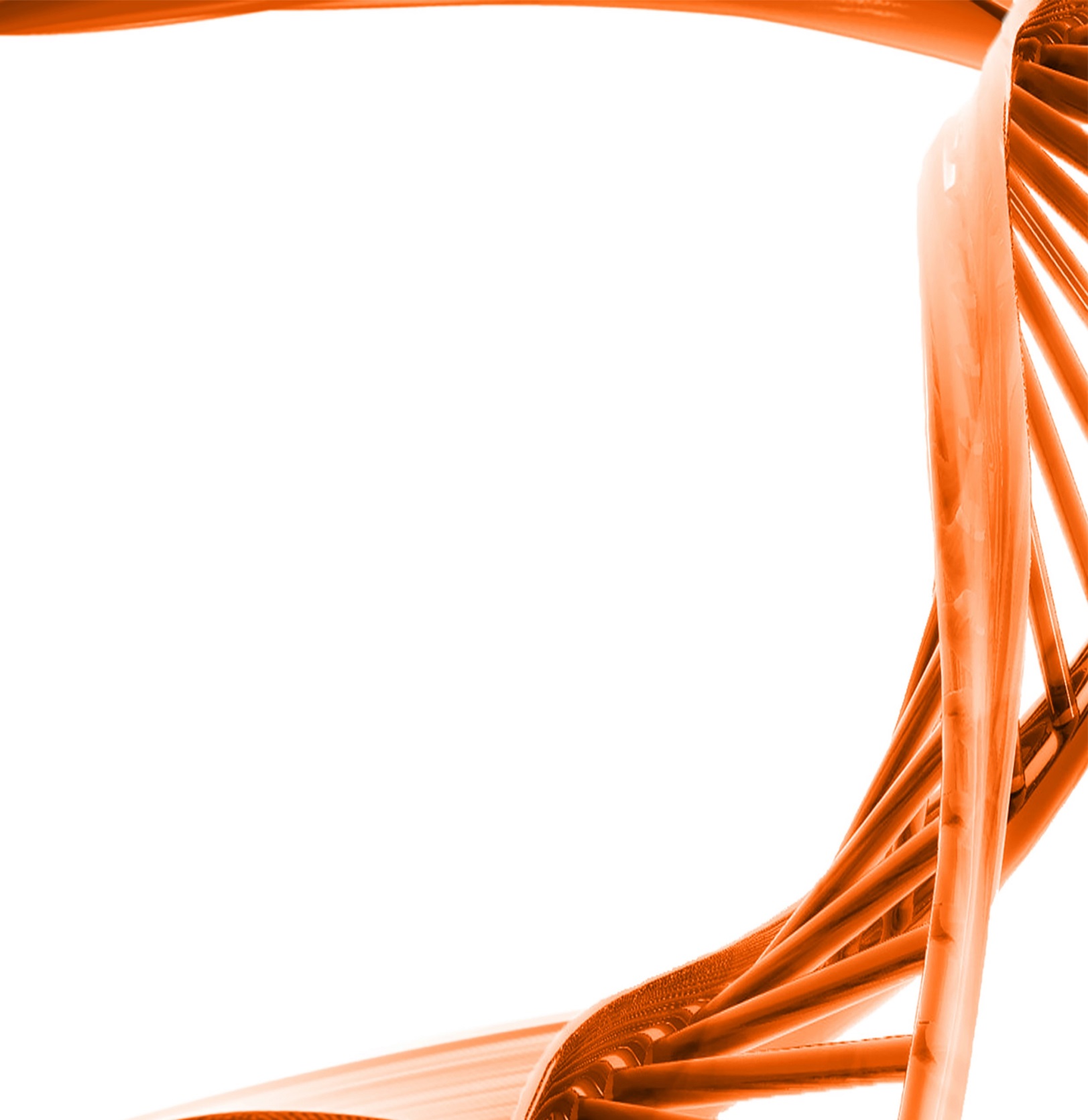 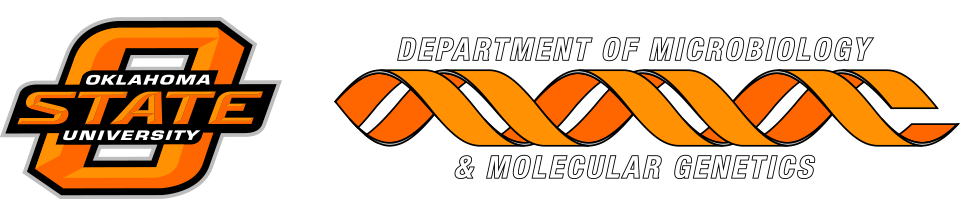 MICROBIOLOGY & MOLECULAR GENETICSDepartmental Journal ClubMICR 6120MondayNovember 14th, 201611:30am-12:20pmRM 122 Classroom Bldg.Presented byVivek Patel
Accelerated Masters StudentTitle:    Alanine metabolism is essential for growth and biofilm formation of Streptococcus mutans 
Authors: W. Qiu, X. Zheng, Y. Wei1, X. Zhou, K. Zhang, S. Wang, L. Cheng,Y. Li, B. Ren,X. Xu1, Y. Li1 and M. Li1

Part of the D-alanine (D-Ala) metabolic pathway in bacteria involves the conversion of L-alanine to DAla by alanine racemase and the formation of Dalanyl–D-alanine by D-alanine–D-alanine ligase, the product of which is involved in cell wall peptidoglycan synthesis. At present, drugs that target the metabolic pathway of D-Ala are already in clinical use – e.g. D-cycloserine (DCS) is used as an antibiotic against Mycobacterium tuberculosis. Streptococcus mutans is the main cariogenic bacterium in the oral cavity. Its D-Ala metabolismassociated enzymes alanine racemase and D-alanine–D-alanine ligase are encoded by the genes smu.1834 and smu.599, respectively, which may be potential targets for inhibitors. In this study, the addition of DCS blocked the D-Ala metabolic pathway in S. mutans, leading to bacterial cell wall defects, significant inhibition of bacterial growth and biofilm formation, and reductions in extracellular polysaccharide production and bacterial adhesion. However, the exogenous addition of D-Ala could reverse the inhibitory effect of DCS. Through the means of drug regulation, our study demonstrated, for the first time, the importance of D-Ala metabolism in the survival and biofilm formation of S. mutans. If the growth of S. mutans can be specifically inhibited by designing drugs that target D-Ala metabolism, then this may serve as a potential new treatment for dental caries.